Prijava umetniškega imena ali psevdonimaInformacije o uporabi umetniških imen – psevdonimovŠtevilni avtorji in izvajalci ali člani glasbenih skupin, v javnosti raje kot svoje rojstno ime uporabljate izmišljena odrska imena ali psevdonime. S pomočjo obrazca na strani 2 lahko tovrstna imena prijavite Združenju SAZAS. Preden izpolnite obrazec, natančno preberite navodila in se v primeru dodatnih vprašanj obrnite na Združenje SAZAS. Če ste izključno avtor in se z izvajanjem ne ukvarjate, se osredotočite predvsem na točki 2 in 3; če pa ste hkrati avtor in izvajalec, bodite pozorni na razliko med odrskim imenom ali izvajalsko skupino (ki se nanaša na vašo vlogo kot izvajalca) na eni strani in imenom, ki ga uporabljate kot avtor ali član skupine ustvarjalcev (ki se nanaša na vaše avtorsko ustvarjanje).Ime, ki ga uporabljate kot izvajalec, član skupine ali ime benda.Kadar avtor imena, ki ga uporablja na odru, ne uporablja kot ime, pod katerim objavlja svoja avtorska dela, se tako ime uporabi na obrazcu »Prijava dela in medsebojna pogodba soavtorjev dela« v razdelku »Izvajalci«. Tovrstni podatek je izredno pomemben pri identifikaciji glasbenih del s sporedov uporabljenih del. Pogosto se namreč zgodi, da uporabniki v svojih poročilih Združenju SAZAS, ne navedejo avtorjev, pač pa izvajalce dela. Tovrsten podatek je izredno koristen pri pripravi obračunov, vendar ga ni potrebno prijaviti Združenju SAZAS in zato NE IZPOLNJUJTE obrazca na strani 2 s tovrstnimi imeni.Ime, pod katerim ustvarjate – objavljate svoja avtorska dela.Tovrstna imena je NUJNO prijaviti Združenju SAZAS, saj bo Združenje SAZAS za tovrstno ime na podlagi izpolnjenega obrazca opravilo ustrezno prijavo v mednarodni bazi avtorjev. Po registraciji psevdonima lahko s tem imenom prijavite vsa ali zgolj posamezna dela. Izredno pomembno je, da v obrazcu »Prijava dela in medsebojna pogodba soavtorjev dela« v razdelkih »Glasba« in/ali »Besedilo« jasno izrazite željo, da delo prijavljate s psevdonimom. Psevdonim je seveda lahko (vendar ne nujno) enak imenu, ki ga uporabljate kot izvajalec.Ime, ki ga lahko uporabi skupina avtorjev, ki želi objavljati svoja avtorska dela pod skupnim imenom. Tovrstna imena je NUJNO prijaviti Združenju SAZAS, saj bo Združenje SAZAS za tovrstno ime na podlagi izpolnjenega obrazca opravilo ustrezno prijavo v mednarodni bazi avtorjev. Po registraciji psevdonima lahko s tem imenom prijavite vsa ali zgolj posamezna dela. Izredno pomembno je, da v obrazcu »Prijava dela in medsebojna pogodba soavtorjev dela« v razdelkih »Glasba« in/ali »Besedilo« jasno izrazite, da želite delo prijaviti s psevdonimom. Psevdonim je seveda lahko (vendar ne nujno) enak imenu, ki ga uporabljate kot izvajalec. Pri tem je potrebno poudariti, da po tem, ko se enkrat opravi registracija ustvarjalne skupine, se avtorjev, ki sestavljajo skupino pod nobenim pogojem NE DA VEČ SPREMENITI! Vsak avtor, ki sodeluje v skupinskem psevdonimu, mora poslati svojo prijavo umetniškega imena oz. psevdonima. Prijava se opravi, ko Združenje SAZAS razpolaga s popolno dokumentacijo vseh članov skupine. 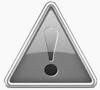 Kraj in datum:      Podpis: 1. ODRSKO IME / IME IZVAJALCA / SKUPINEAVTORSKI PSEVDONIMPSEVDONIM USTVARJALNE SKUPINE SKUPINSKI PSEVDONIMOsebni podatki avtorja – OSEBNO IMEOsebni podatki avtorja – OSEBNO IMEOsebni podatki avtorja – OSEBNO IMEOsebni podatki avtorja – OSEBNO IMEPriimek:Ime:Datum rojstva:Prijavljam naslednje UMETNIŠKO ime ali PSEVDONIM, pod katerim objavljam svoja delaPrijavljam naslednje UMETNIŠKO ime ali PSEVDONIM, pod katerim objavljam svoja delaPrijavljam naslednje UMETNIŠKO ime ali PSEVDONIM, pod katerim objavljam svoja delaPrijavljam naslednje UMETNIŠKO ime ali PSEVDONIM, pod katerim objavljam svoja delaPriimek:Ime:IPN#
(izpolni Združenje SAZAS)     IPN#
(izpolni Združenje SAZAS)     IPN#
(izpolni Združenje SAZAS)     IPN#
(izpolni Združenje SAZAS)     Izpolnite samo v primeru, da prijavljate SKUPINSKI PSEVDONIMIzpolnite samo v primeru, da prijavljate SKUPINSKI PSEVDONIMIzpolnite samo v primeru, da prijavljate SKUPINSKI PSEVDONIMIzpolnite samo v primeru, da prijavljate SKUPINSKI PSEVDONIMPriimek:Ime:Priimek:Ime:Priimek:Ime:Priimek:Ime:Priimek:Ime:Priimek:Ime: